UW Science Explorers pre-lesson questions: LungsColor in the lungs with one color and the diaphragm with another.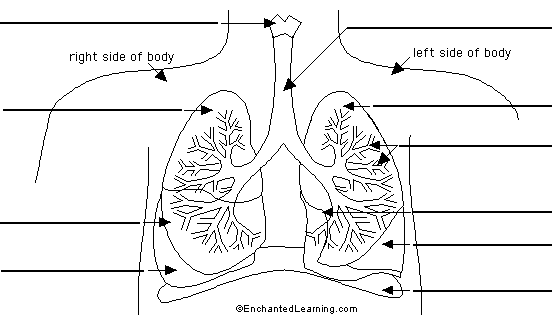 What does the diaphragm do?UW Science Explorers post-lesson questions: LungsLabel the lungs and the diaphragm in the picture below. What else can you identify?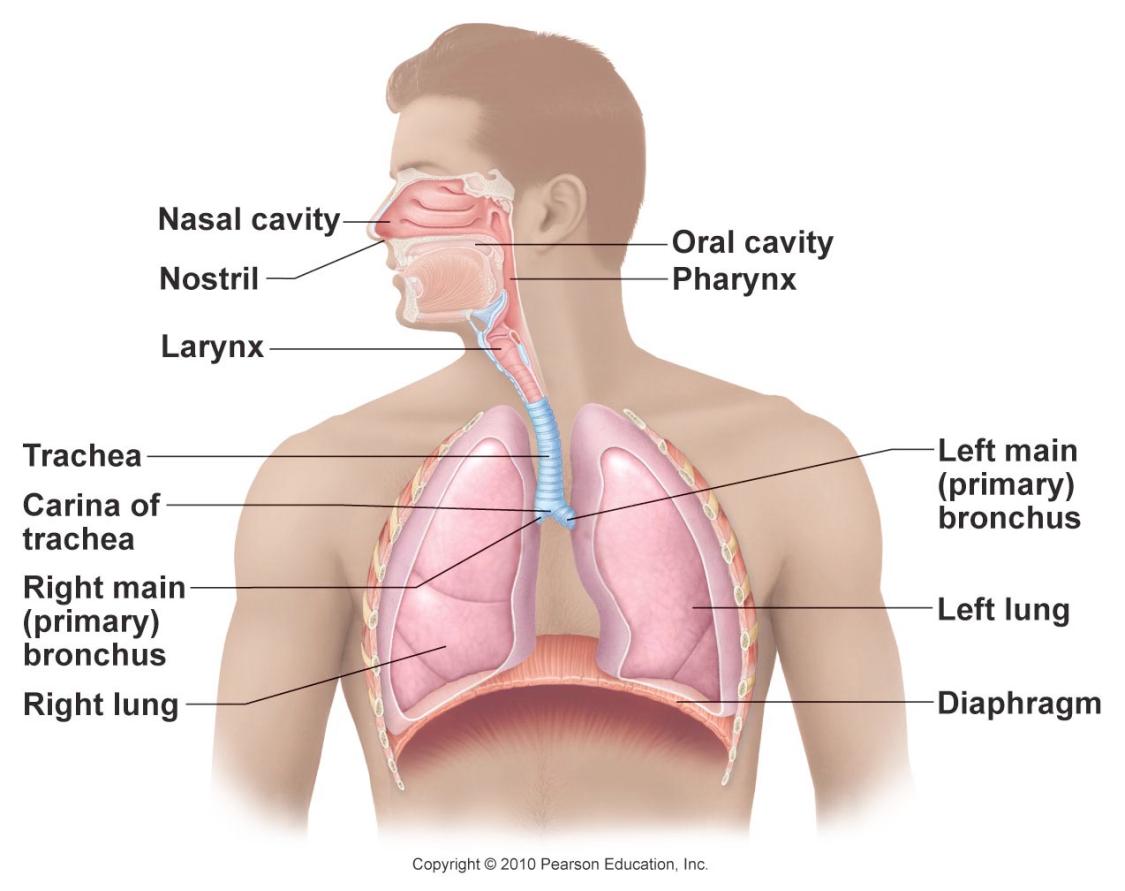 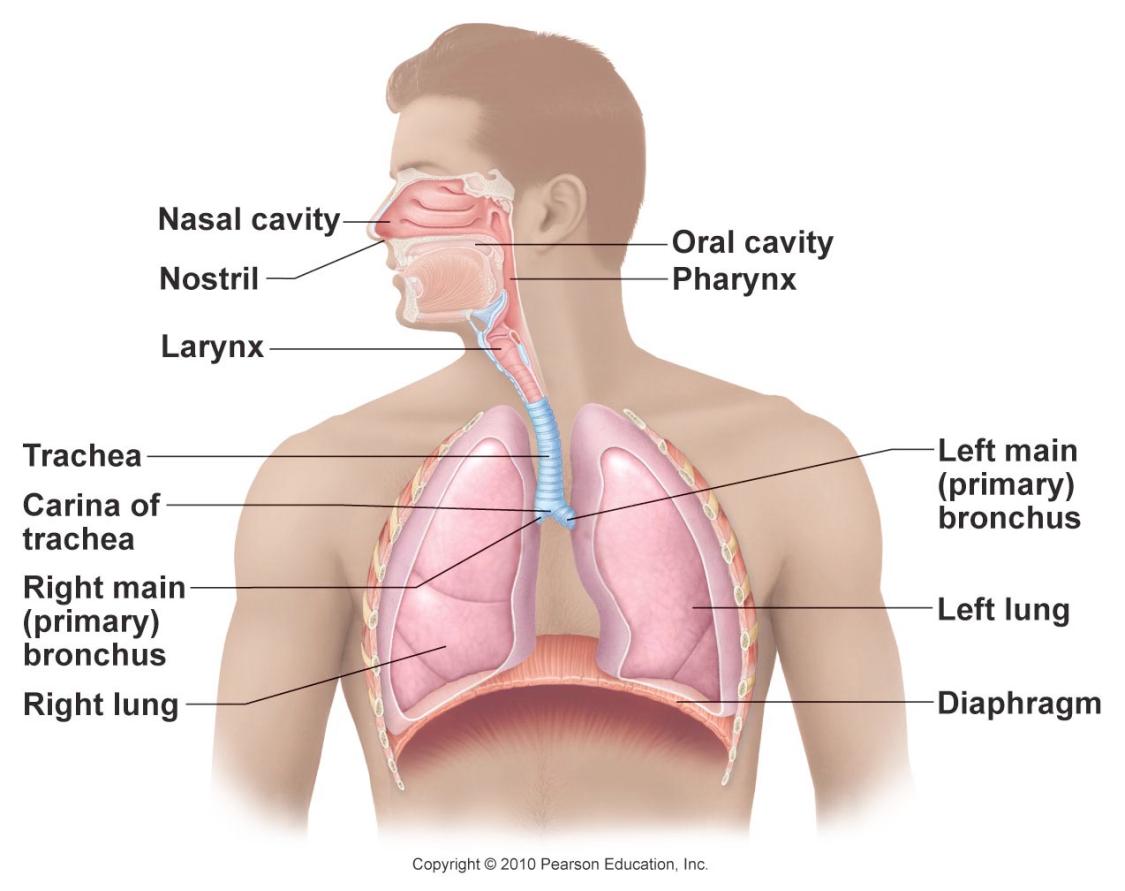 What does the diaphragm do?Why is our left lung smaller than our right lung? (Think about other major organs!)